АДМИНИСТРАЦИЯ ВОРОБЬЕВСКОГО 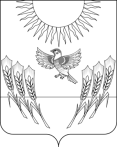 МУНИЦИПАЛЬНОГО РАЙОНА ВОРОНЕЖСКОЙ ОБЛАСТИП О С Т А Н О В Л Е Н И Еот     29   мая 2020 г.   №  	325           1	с. ВоробьевкаОб утверждении нормативной стоимости дополнительных общеобразовательных программ на 1 обучающегося (по направленностям) в рамках программы персонифицированного финансирования в системе дополнительного образования детей на территории Воробьевского муниципального района Воронежской областиВ целях реализации на территории Воробьевского муниципального района Воронежской области приоритетного проекта «Доступное дополнительное образование для детей», утвержденного президиумом Совета при Президенте Российской Федерации по стратегическому развитию и приоритетным проектам (протокол от 30.11.2016г № 11), в  соответствии с постановлением правительства Воронежской области от 26 декабря 2018г № 1201 «О введении на территории Воронежской области механизма персонифицированного финансирования в системе дополнительного образования детей», постановлением администрации Воробьевского муниципального района от 01.03.2019 г. № 110 «Об утверждении Положения о персонифицированном финансировании в системе дополнительного образования детей в Воробьевском муниципальном районе», администрация Воробьевского муниципального района п о с т а н о в л я е т :1. Утвердить нормативную стоимость дополнительных общеобразовательных программ на 1 обучающегося (по направленностям) в рамках программы персонифицированного финансирования в системе дополнительного образования детей на территории Воробьевского муниципального района Воронежской области на 2019-2020 годы согласно приложению к настоящему постановлению.2 Настоящее постановление вступает в силу с момента его подписания.3. Контроль за исполнением настоящего постановления возложить на заместителя главы администрации  – руководителя отдела по образованию С.А.Письяукова.Глава администрации муниципального района 						М.П.ГордиенкоЗаместитель главы администрации муниципального района – руководитель отдела по образованию							С.А.ПисьяуковИсполняющий обязанности руководителя финансового отдела 					Е.С.БескоровайнаяНачальник юридического отделаадминистрации муниципального района 					В.Г. КамышановПриложение №1к постановлению администрации Воробьевского муниципального районаот ________________2020 г.Нормативная стоимость реализации дополнительных общеобразовательных программ на 1 обучающегося (по направленностям) в рамках программы персонифицированного финансирования в системе дополнительного образования детей на территории Воробьевского муниципального района Воронежской области на 2019-2020 годНаправленность программыКоличество часов реализации программы за годНормативная стоимость(в руб.)Социально-педагогическая1449927,369927,36Социально-педагогическая72Художественная14412764,1612764,16Художественная108Художественная72Естественно-научная14412764,1612764,16Естественно-научная36Техническая14414891,0414891,04Техническая72Физкультурно-спортивная726382,086382,08